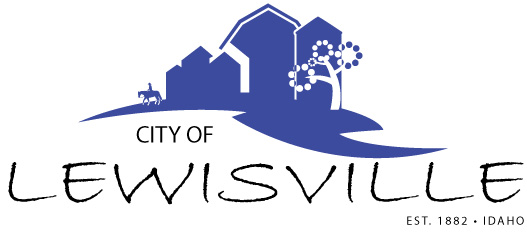 P.O. Box 160, Lewisville, Idaho 83431 · 208.390.0829Lewisville City CouncilWork MeetingNotice and AgendaNotice is hereby given of a Work Meeting of the Lewisville City Council to be held:Tuesday, May 16, 2023 at 6:00 p.m.3496 E 465 N, Lewisville, Idahowith the following Agenda:AgendaRoll Call:	Curtis 	James 	Brigham 	Celena	Blake Mark Fletcher – building permit – Action ItemPedestrian – Child Safety GrantDevelopment AgreementCode RevisionsAdjournment:	Action ItemAny person needing special accommodations to participate in the meeting should contact City Clerk Donetta Fife at (208) 684-92043 at least 8 hours prior to the meeting.